关于遴选我校优秀学生参加“2017年寒假纽约投资银行企业培训+哈佛、耶鲁、沃顿课堂学分项目”的通知2017年寒假我校将继续与斯雅公司合作选派优秀学生参加斯雅美国项目，所有成功参与项目的学生经申请可获得2个社会实践学分的认证。现该项目报名工作已开始，项目介绍及申请办法通知如下：一、项目介绍1.项目时间：2017年2月4日-2月14日；2月5日—2月15日；各为期11天。2.成绩与学分认定：学生成功参与该项目，并于项目结束后，按规定要求提交社会实践报告，可获我校予以承认的2个社会实践学分。3.项目内容：摩根斯坦利或花旗集团全球总部培训；哥伦比亚大学、耶鲁大学、宾夕法尼亚大学课程；哈佛大学社企创业比赛；组织举办纽约慈善晚宴；纽约、波士顿、费城、纽黑文参观拜访。4.项目组织：由斯雅公司组织、选拔全国学生参加。5.项目收获：摩根斯坦利或花旗集团全球总部证书；哈佛大学教授推荐信；联合国认证颁发国际慈善拍卖协会资格证明；斯雅香港500强实习项目免费参与资格。6.项目费用：13800元二、报名条件1.全日制普通本科生及第二学士学位生，2015级、2016级全日制脱产硕士；2.在校学习期间表现良好，无任何违纪或违法纪录；3.英语能力较好，能进行日常交流和读写；4.家庭条件良好，能够承担全部费用。三、名额：40人四、报名时间、报名方法登陆 apply.hcia.com.cn 进行在线申请，由斯雅公司组织统一面试与选拔；建议最晚在10月22日前完成申请，以提前准备护照以及美国大使馆面谈。五、宣讲会时间、地点时间：10月13日晚上19：00；地点：博学308；内容：将由我校往届参与项目学生分享项目经历，并接受现场报名。六、附件斯雅美国项目宣传册 七、项目本校联系人李晴：17888805230公众微信号：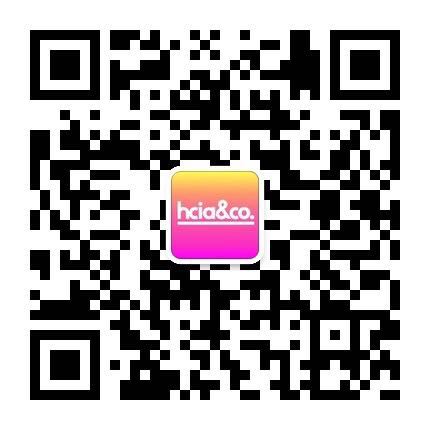 